ATELIERS DE CUISINE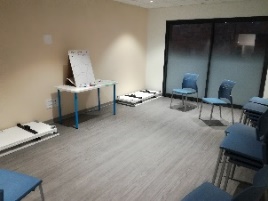 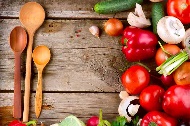 THERAPEUTIQUE******JUIN 2022Vendredi 3 : Cuisiner les fruits sous toutes leurs formesDe 18h15 à 19h45Animé par Camille GalerneMercredi 8 : Atelier cuisine : plat et dessertDe 14h00 à 15h30Pour enfants et adultesAnimé par Dorothée LauvauxMardi 14:  Atelier Recettes de marinades et saucesDe 18h15 à 19h30Animé par Dorothée LauvauxVendredi 17 : Préparer ses repas pour les vacances/pique-niqueDe 18h15 à 19h45Animé par Camille GalerneLes ateliers se dérouleront à la Maison de Santé de Villemeux s/ EureInscription au 06.87.54.84.22 ou dlauvaux@yahoo.comOu 06.35.20.66.96 ou camillegalerne@gmail.comSi vous ne décommandez pas 72 h avant, il vous sera demandé une participation de 5 €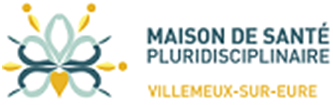 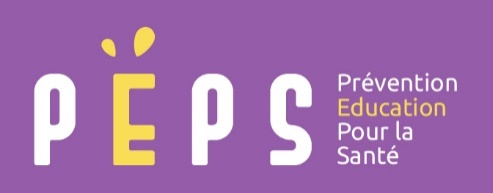 